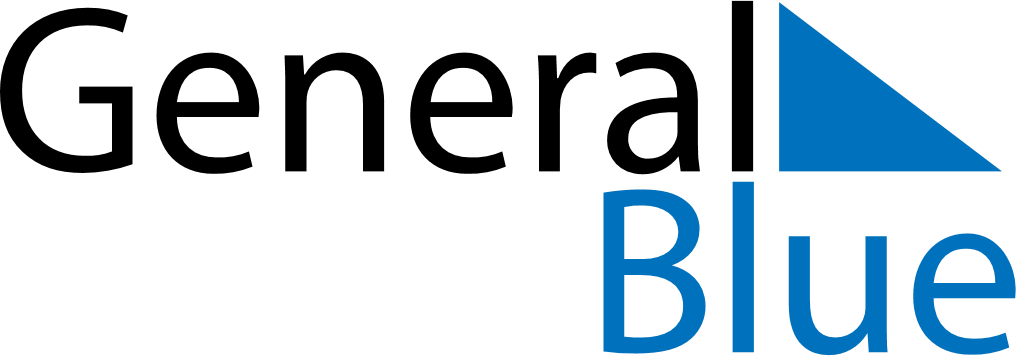 October 2025October 2025October 2025October 2025MayotteMayotteMayotteSundayMondayTuesdayWednesdayThursdayFridayFridaySaturday12334567891010111213141516171718192021222324242526272829303131